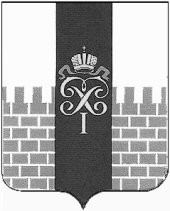 МУНИЦИПАЛЬНЫЙ СОВЕТМУНИЦИПАЛЬНОГО ОБРАЗОВАНИЯ ГОРОД ПЕТЕРГОФРЕШЕНИЕО внесении изменений и дополнений в решение МС МО г. Петергоф от 25.12.2014 г. № 50 «Об утверждении Порядка определения границ,  прилегающих к некоторым организациям и объектам территорий, на которых не допускается розничная продажа алкогольной продукции на территории муниципального образования город Петергоф» с изменениями внесёнными решением МС МО г. Петергоф от 17.12.2015 г. № 59В соответствии с Федеральным законом от 22.11.1995 № 171-ФЗ «О государственном регулировании производства и оборота этилового спирта, алкогольной и спиртосодержащей продукции и об ограничении потребления (распития) алкогольной продукции», Постановлением Правительства Российской Федерации от 27.12.2012 № 1425 «Об определении органами государственной власти субъектов Российской Федерации мест массового скопления граждан и мест нахождения источников повышенной опасности, в которых не допускается розничная продажа алкогольной продукции, а также определении органами местного самоуправления границ прилегающих к некоторым организациям и объектам территорий, на которых не допускается розничная продажа алкогольной продукции», Законом Санкт-Петербурга от 23.09.2009 № 420-79 «Об организации местного самоуправления в Санкт-Петербурге» на основании Устава муниципального образования город Петергоф Муниципальный Совет муниципального образования город Петергоф РЕШИЛ:Внести в решение МС МО г. Петергоф от 25.12.2014 г. № 50 «Об утверждении Порядка определения границ,  прилегающих к некоторым организациям и объектам территорий, на которых не допускается розничная продажа алкогольной продукции на территории муниципального образования город Петергоф» с изменениями, внесёнными решением МС МО г. Петергоф от 17.12.2015 г. № 59, следующие изменения: 1.1. Дополнить Порядок пунктом 1.1. следующего содержания: «1.1 Исключением являются медицинские организации, границы прилегающих территорий на которых не допускается розничная продажа алкогольной продукции, составляют 15 метров».1.2. В схемы границ прилегающих территорий для каждого защищаемого объекта, находящегося на территории муниципального образования город Петергоф, утверждённые решением МС МО г. Петергоф № 50 от 25.12.2015 г., с изменениями, внесёнными решением МС МО г. Петергоф от 17.12.2015 г. № 59,   внести  изменения согласно п. 1.1.Настоящее решение вступает в силу со дня обнародования.Контроль за исполнением настоящего решения возложить на  заместителя главы муниципального образования город Петергоф, исполняющего полномочия председателя Муниципального Совета, Сорокину Е.В.Глава муниципального образования город Петергоф, исполняющий полномочия председателя Муниципального Совета                                                            М.И.Барышников« 23 »    июня 2016 г.№ 42  